БАШҠОРТОСТАН РЕСПУБЛИКАҺЫ                                                   РЕСПУБЛИка БАШКОРТОСТАН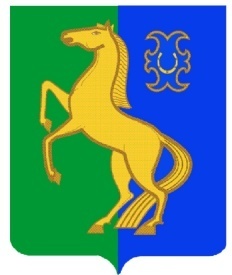 ЙƏРМƏКƏЙ районы                                                                       Администрация сельского     муниципаль РАЙОНЫның                                               поселения  Нижнеулу-елгинскийтҮбəнге олойылfа АУЫЛ СОВЕТЫ                                            сельсовет МУНИЦИПАЛЬНОГО        ауыл БИЛƏмƏҺе  хакимиƏте                                                    РАЙОНА  ЕРМЕКЕЕВСКий РАЙОН     452196, Түбǝнге Олойылға, Йǝштǝр урамы,10                                           452196, с. Нижнеулу-Елга, ул. Молодежная,10    Тел. (34741) 2-53-15                                                                                    Тел. (34741) 2-53-15БОЙОРОҠ                                                      № 4                                           РАСПОРЯЖЕНИЕ                                                                          19  январь  2018 й.                                                                                  19  января  2018 г.                                                                      О профилактической группе   по обучению                                                                       населения мерам пожарной безопасности        В целях предупреждения пожаров, гибели и травмирования людей при них, выполнения первичных мер пожарной безопасности, определенных п.8 ст.63 Федерального закона от 22.07.2008 года №123-ФЗ «Технический регламент о требованиях пожарной безопасности»,  руководствуясь п.9 ст.14 Федерального закона от 06.10.2003 №131-ФЗ  «Об общих принципах организации местного самоуправления в Российской Федерации»,РАСПОРЯЖАЮСЬ:        1. Создать на территории сельского поселения Нижнеулу-Елгинский  сельсовет муниципального  района  Ермекеевский  район  Республики  Башкортостан профилактическую группу по обучению населения мерам пожарной безопасности.        2. Определить следующий состав профилактической группы:        - Зарянова  Ольга  Владимировна - глава сельского  поселения,  руководитель группы. Телефон: 89033520583, 8(34741)25315.        - Дмитриев Алексей  Осипович – управляющий  делами администрации сельского поселения,  член профилактической группы. Телефон: 89174132107, 25315.        -  Шайдуллин  Мусагит Музагитович - участковый уполномоченный  полиции (по согласованию),  член профилактической группы. Телефон:  89273217321, 02.        -  Иванов  Николай  Аркадьевич - член добровольной пожарной охраны.  Телефон: 8(34741) 29727.        - Рахматуллина  Светлана  Михайловна – директор МОБУ СОШ с.Нижнеулу-Елга  (по согласованию), член профилактической группы. Телефон: 8(34741)25343,  89625249653.        - Андриянов  Станислав Георгиевич - староста с.Нижнеулу-Елга, член профилактической группы.  Телефон: 8(34741)25341.        - Петров  Владимир  Серафимович - староста с.Верхнеулу-Елга, член профилактической группы. Телефон: 8(34741) 24306.           -  Фомина  Любовь  Михайловна - староста с.Большезингереево, член профилактической группы. Телефон: 8(34741) 29734.         - Корнилова  Ирина  Борисовна – культорганизатор  сельского многофункционального  клуба с.Нижнеулу-Елга, член профилактической группы, (по согласованию). Телефон: 8(34741) 25334, 89871315900.         - Яковлева  Светлана  Николаевна – библиотекарь Нижнеулу-Елгинской   сельской  библиотеки, член профилактической группы, (по согласованию). Телефон: 8(34741) 25334, 89872415949.        -  Мурзакова  Лидия  Александровна - культорганизатор  сельского клуба с.Верхнеулу-Елга, член профилактической группы, (по согласованию). Телефон: 8(34741) 24309.         -  Дмитриева  Алёна  Витальевна - культорганизатор  сельского клуба с.Большезингереево, член профилактической группы, (по согласованию). Телефон: 8(34741) 29743,  89279553848.        3. Профилактической группе осуществлять обучение населения мерам пожарной безопасности в рамках профилактических операций, проводимых на территории сельского поселения,  проводить подворные  обходы.        4. Контроль  за исполнением   распоряжения  оставляю за собой.        Глава сельского  поселения        Нижнеулу-Елгинский  сельсовет         _______________    О.В.Зарянова